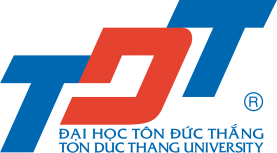 SUMMER CAMP APPLICATION FORMApplicants’ Personal DataEmergency Contact   Background:Date:                      					    Signature                            Full Name  Gender Male   Male     Female    Female  Date of Birth (dd/mm/yyyy) Date of Birth (dd/mm/yyyy) Nationality Passport No.   Place of Issue   Place of Issue   Place of Issue Date of Issue    Expiry Date   Expiry Date   Expiry DateMailing Address Email Address Phone number If you have a disability or illness, please indicate If you have a disability or illness, please indicate If you have a disability or illness, please indicate If you have a disability or illness, please indicate If you have a disability or illness, please indicate If you have a disability or illness, please indicate If you have a disability or illness, please indicate If you have a disability or illness, please indicate Name RelationshipEmailPhone Institution  Institution  Country Country Major Major You are currently You are currently You are currently  Freshman/1st year           Sophomore/2nd year  Sophomore/2nd year  Junior/3rd year  Senior/4th year  Master’s student   Master’s student   PhD student